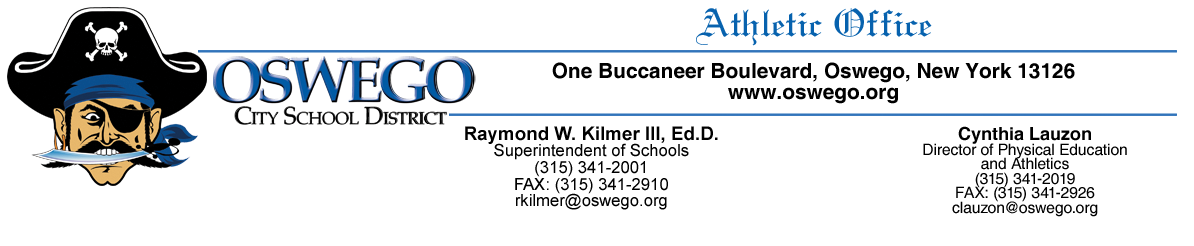 TO:		All CoachesFROM:		Cynthia Lauzon, Director of Physical Education and AthleticsRE:		End of Season ReportPlease complete the attached End of Season Report and return to Angela.  Your payroll will be submitted for the next pay period following receipt of information and authorization by the Athletic Director.	Written Report – Please summarize your season and include the number of cuts you made and the number of players that quit during the season.Collection of Uniforms and Equipment – When you have them collected and all clean, let me know.  If there is a problem getting them cleaned, I can take care of that.  All uniforms will be turned in to me to conclude your season.Updated Information /Budget Sheets - Relative to needs for next year so it can be considered for placement on the bids.*Key/Swipe Card returns – to main office of school where you got the key. Have the office sign off when this is done.  All swipe cards must be turned in at the end of the season to Angela.	Medical Kits/AEDs & Water Cooler – return to Athletic Trainer at OHS and he will sign off.  **Post-Program (Blue) Reports – This form is required to be filled out.  The blue form is for this current season.If you have any questions regarding any of this, please contact me at 315-341-2019 or email and I can fully explain.  Thank you for your help in bringing all the ends of the season together successfully./amAwards roster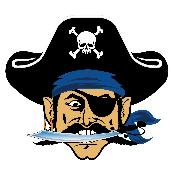 Sport/level: _____________________   coach: _______________________Season/year:_____________ season/league record:______________***TEAM BANQUET DATE: _________________(Varsity Only): League Champions?       Yes       No     	    (Patches: _____)                             Scholar-Athlete Team?  Yes      No          (Average:  _____)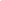 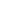 *This is for office useAthletic awards are presented to students for participation and achievement.  Students must complete the season and display good sportsmanship.  Each coach is responsible for establishing lettering criteria. OSWEGO HIGH SCHOOL ATHLETIC AWARD PROCEDUREFirst Varsity Letter – Recipient shall receive:6” Chenille letter*Pin emblematic of the sportCertificateFirst Varsity Letter (in second sport) – Recipient shall receive:Pin emblematic of the sportCertificateSecond and succeeding Letters (in same sport) – Recipient shall receive:Service barCertificate*ONLY ONE CHENILLE LETTER PRESENTED TO ATHLETES DURING HIGH SCHOOL CAREER.ATHLETIC AWARDS LIST  (Awards provided by Boosters)SPORT: _________________		COACH: _____________________SCHOOL YEAR: _________________	SEASON: ____________________Seasonal Award(s):“The Heart of the Buc Award”Guideline: Not only does this athlete excel at his/her sports, but exemplifies what it means to be a Buc. This athlete is a lead on and off the field. His/her grit, hard work, and determination set them apart and positively impacts their surrounding teammates. The Buc Boosters appreciate the opportunity to support these awards per the recommendations of the coaches. Similar to OCSD expectations, any/all athletes to be recognized should be in good academic standing.BOOSTER AWARDS:Engraving will be set up as follows unless otherwise specified.  Team (i.e. OHS Varsity Track)(Title of your choice – i.e. MVP)NameDateAWARD WINNER:	_________________________				_________________________				_________________________				_________________________ AWARDS PROVIDED AND ORDERED BY COACH:  (This information is for office use only anddoes not go to Motivated Creations – you’ll need to order through them. 315-342-6326…hello@motivatedcreations.com)Award __________________________	  Name ________________________Award __________________________  Name ________________________Award __________________________  Name ________________________Award __________________________  Name ________________________Award __________________________  Name ________________________ALL-LEAGUE AWARDSSPORT: _______________________  COACH: ___________________SCHOOL YEAR: _________________  SEASON: _________________SECTION III AND STATE AWARDSSPORT: ________________________  COACH: _______________________SCHOOL YEAR:  _________________  SEASON: ______________________SECTION III AWARDS:did this team win the section III title?     Yes           no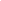 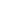 Award: ___________________________________Recipient: _________________________________Event: ____________________________________Award: ___________________________________Recipient: _________________________________Event: ____________________________________Award: ___________________________________Recipient: _________________________________Event: ____________________________________STATE AWARDS:Award: ___________________________________Recipient: _________________________________Event: ____________________________________Award: ___________________________________Recipient: _________________________________Event: ____________________________________Season RecordSeason Summary Summarize your season and include the number of cuts you made and the number of players that quit during the season.____________________________________________________________________________________________________________________________________________________________________________________________________________________________________________________________________________________________________________________________________________________________________________________________________________________________________________________________________________________________________________________________________________________________________________________________________________________________________________________________________________________________________________________________________________________________________________________________________________________________________________________________________________________________________________________________________________________________________________________________________________________________________________________________________________________________________________________________________________________________________________________________________________________________________________________________________________________________________________________________________________________________________________________________________________________________________________________________________________________________________________________________________________________________________________________________________________________________________________________________________________________________________________________________________________________________________________________________________________________________________________________________________________________________________________________________________________________________________________________________________________________________________________________SPORTS TEAM INVENTORYSPORT: 			   LEVEL:  		YEAR: __________COACH:___________SPORT: _________________	COACH: _____________________SCHOOL YEAR: _________________	SEASON: ____________________Coach Signature:	___________   Date: _______________	Athletic Director Signature:_________________________	 Date: _______________POST-PROGRAMEXTRA COMPENSATORY POSITION REPORTThis form is to be completed by the advisor, supervisor or coach and initialed by the building principal when the program concludes or at the request of the building principal.Staff Member ________________________________________________Position ____________________________________________School Year _______________  School Assignment ___________________Duration of Activity:	Beginning Date: ___________				Ending Date: _____________Number of Pupils Participating: _________Number of Sessions per week: ___________Number of Hours per week with direct student involvement: _________Number of Hours per week with planning or preparation: ___________Accomplishments and Achievements of Position: ______________________________________________________________________________________________________________________________WRITTEN REPORT (How the season went, highs and lows, concerns)-continue on back of page if needed:________________________________________________________________________________________________________________________________________________________________________________________________________________________________________________________________________________________________________________________________________________________________________________________________________________________________________________________________________________________________________________________________________________________________________________________________________________________________________________________________________________________________________________________________________________________________________________________________________________________________________________________________Signature ___________________________  Date __________       (Advisor, Supervisor or Coach)Signature ___________________________  Date ___________		(Athletic Director)LAST NAMEFIRST NAMECert.LETTERPINBAR*SGMCSGPrinterLAST NAMEFIRST NAMEPOSITIONSGPrinterFIRST TEAMSECOND TEAMHONORABLE MENT.SECTIONAL QUAL.ALL CNYOpponentW/LScoreJersey# / Size / ColorPant/ShortSize / ColorMisc. Equipment/QuantityStorage Location:Storage Location:COACH INITIALSSUPERVISOR INITIALSATHLETIC INVENTORYAll uniforms/equipment have been turned in to the Athletic Director & the Sport Team Inventory has been completely filled out.Other arrangements:INJURY REPORTSALL ATHLETIC INJURIES regarding players on my team injured while participating in Interscholastic athletics while under my supervision have been reported to Angela Miller.MED KIT/SUPPLIES1 MEDICINE KIT1 COOLEROther arrangements:ATHLETIC KEYSAll turned inOther arrangements:ATHLETIC SWIPE CARDAll turned inOther arrangements: